Рыбы.1.Познакомьте ребенка с аквариумными рыбками: меченосец, золотая рыбка, гуппи, сомик. Покажите картинки с изображением данным рыбок. Обратите внимание ребенка на части тела рыбки: голова, хвост, плавники, жабры, туловище, покрытое чешуёй. Объясните, для чего рыбам нужны жабры.2. Познакомьте ребенка с пресноводными (речными) рыбами: щука, лещ, ёрш, окунь, сом, карась. Покажите картинки с изображением пресноводных рыб. Объясните, почему эти рыбы живут в пресной воде.3. Познакомьте ребенка с морскими рыбами: горбуша, сёмга, форель, килька, сумбрия. Покажите картинки с изображением морских рыб. Объясните, почему эти рыбы живут в морской воде.4.Согласование прилагательного с существительным «Где живут рыбы?»:В реке живут какие рыбы? -речные пресноводные;В озере живут какие рыбы? – озерные;В море живут какие рыбы? – морские;В аквариуме живут какие рыбы? – аквариумные. 5.Образование родственных слов:-как мы назовем маленькую рыбку?                             РЫБКА-Назовите рыбу ласково?                                                РЫБОЧКА                                  -А как назовем большую рыбу?                                     РЫБИНА- Как называется суп из рыбы?                                       РЫБНЫЙ-А жир из рыбы какой?                                                    РЫБИЙ-Как называют человека, который ловит рыбу?        РЫБАК, РЫБОЛОВ, РЫБАЧКА-Куда ранним утром пошел рыбачек?                           НА РЫБАЛКУ-Как называют поселок в котором живут рыбаки?    РЫБАЦКИЙ-Что делает на рыбалке рыболов?                                 РЫБАЧИТ     6.Рассказ – сравнение «Чем они отличаются и чем похожи?» (с показом соответствующих картинок):Это сом и сомик, у них есть голова, рот, туловище, хвост, плавники.У сома – усы, а у сомика – усики. Сом живет в реке, а сомик в аквариуме. Речной рыбой питаются птицы, животные, люди; аквариумными рыбками мы любуемся.Составить рассказ - сравнение про меченосца и щуку; гуппи и ерша.7.Посчитай от 1 до 5: один аквариум, два аквариума, три аквариума, четыре аквариума, пять аквариумов.один сом, два сома, три сома, четыре сома, пять сомов.одна золотая рыбка, две золотые рыбки, три золотые рыбки, четыре золотые рыбки, пять золотых рыбок.один лещ, два леща, три леща, четыре леща, пять лещей.8.Объяснить ребёнку значение слов: рыбопродукты, рыболов, рыбозавод.9.Дидактическая игра «Назови, чей плавник, чей хвост, чья голова?»У сома голова – сомья,У сома плавник – сомий,У сома туловище – сомье,У сома чешуя – сомья.10.Сделать аппликацию «Рыбки в аквариуме».11.Пальчиковая гимнастика «Рыбка»12.Развитие связной речи Пересказ.       Левушка - рыбак.Смотрел-смотрел Левушка, как старшие братья в озере рыбу ловят, и захотелось ему самому попробовать. Вернулся он домой и попросил дедушку снарядить его на рыбалку. Дал дедушка ему удочку, дал, банку с червями, объяснил, как червяка на крючок насаживать, и пожелал хорошего улова «Спасибо, - ответил Левушка, - я большую рыбу поймаю».Начал он удить - фазу большая попалась. Тянул он ее, тянул, а вытянуть не может. Пришлось ему раздеться, разуться и в воду лезть. Смотрит - а это и не рыба вовсе, просто крючок за какие-то корни зацепился.Шел Левушка домой грустный и думал: «Что я дедушке скажу? Зачем я хвастался?»Вопросы:На кого смотрел Левушка?Кого он попросил собрать его на рыбалку?Что дал дедушка?Что случилось?Чем закончилась рыбалка?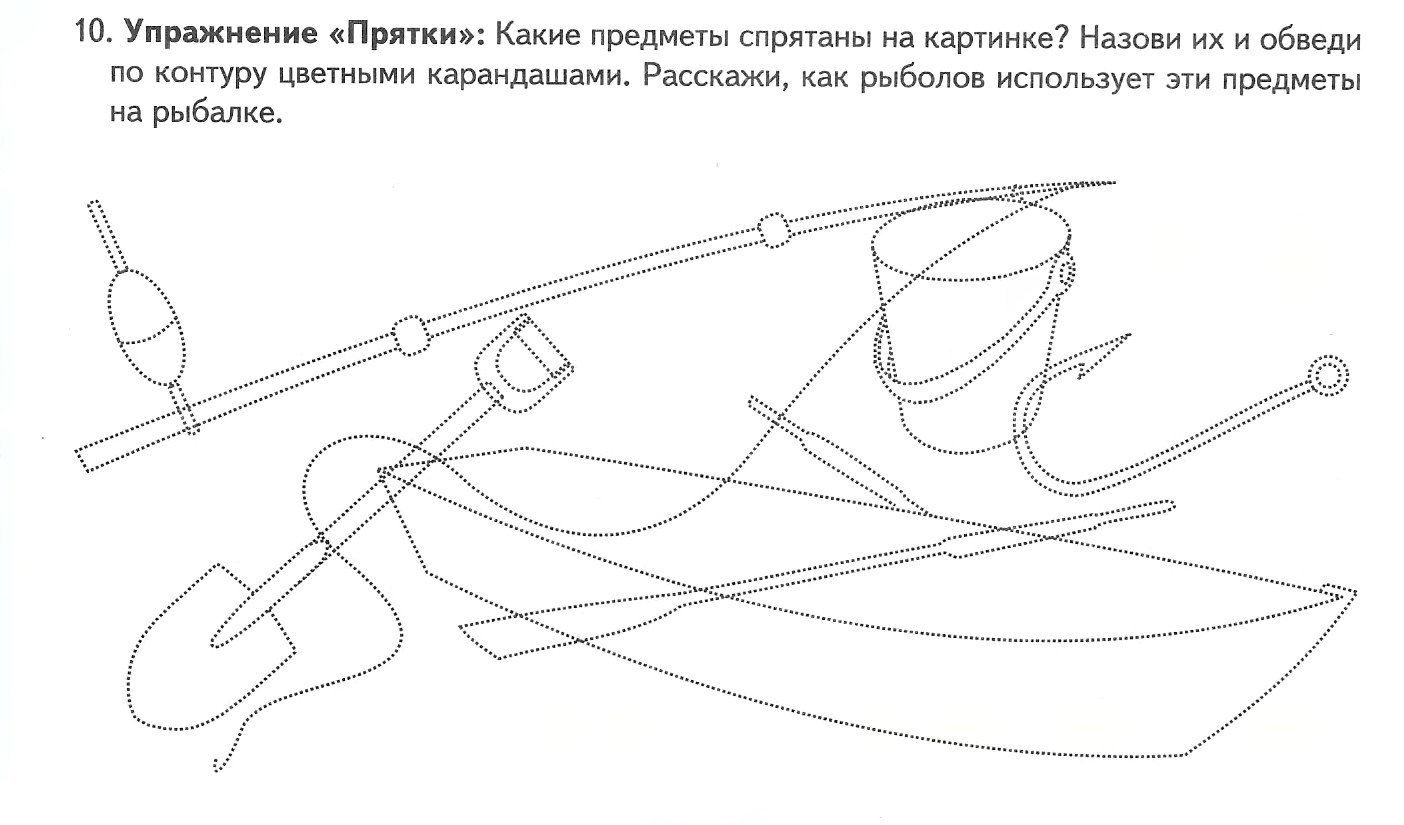 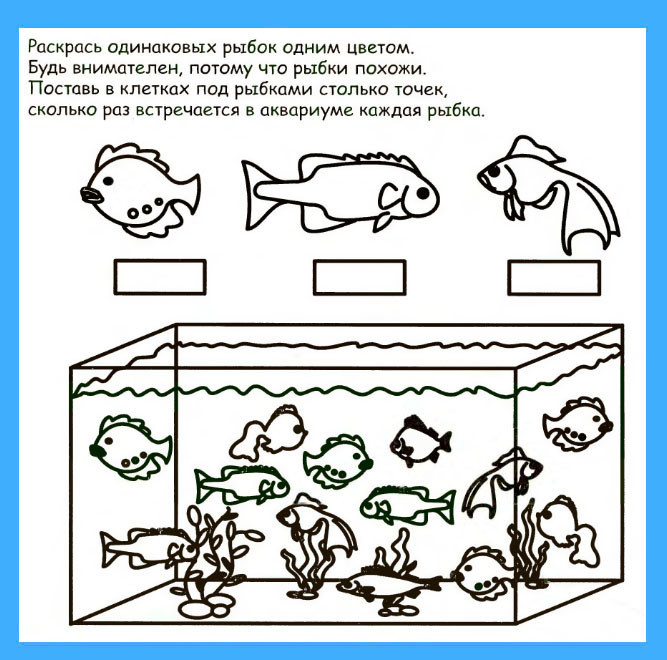 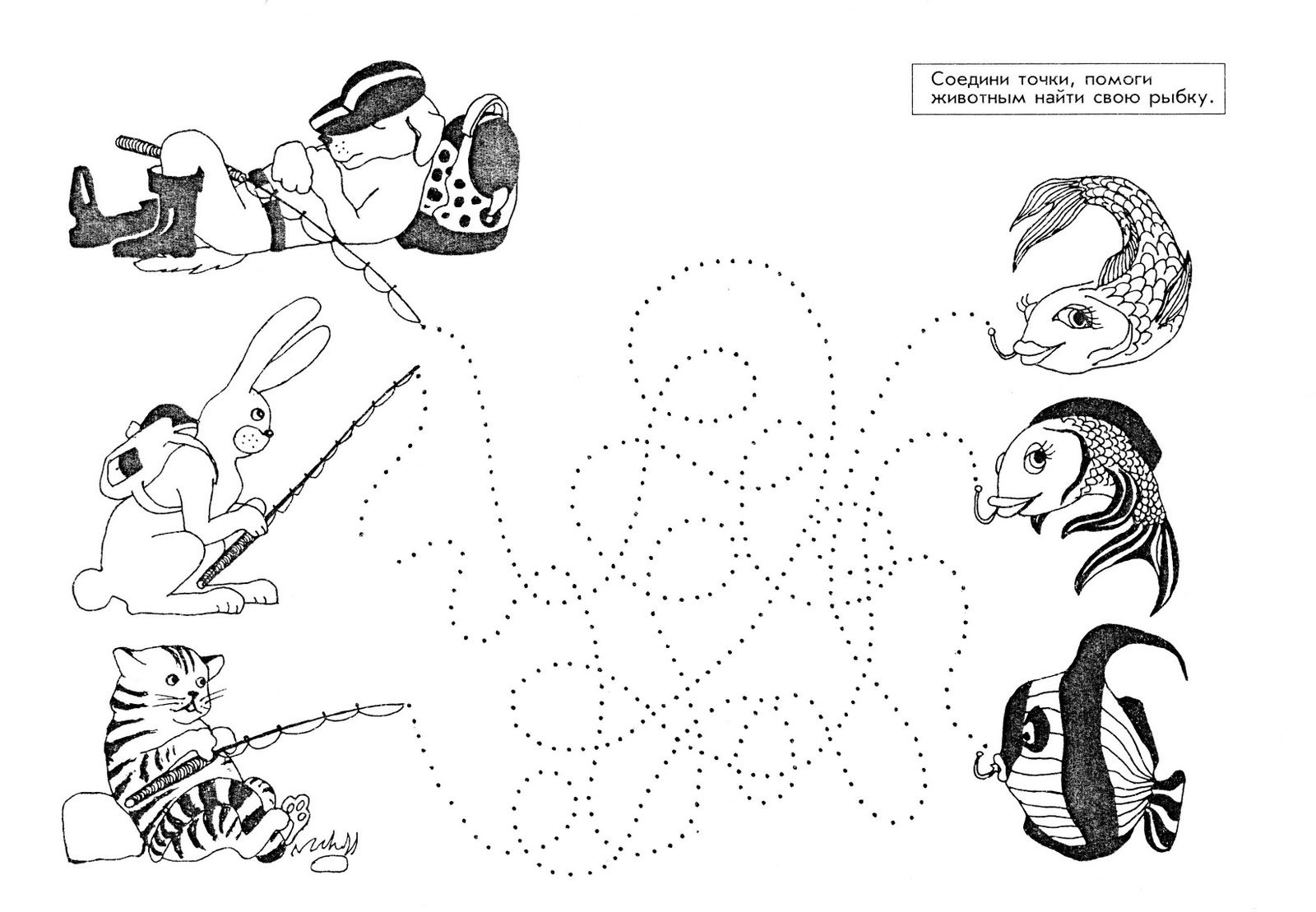 Рыбка плавает в водице, Рыбке весело игратьСложенными вместе ладонями дети изображают, как плывёт рыбкаРыбка, рыбка, озорница,Грозят пальчикомМы хотим тебя пойматьМедленно сжимают ладониРыбка спину изогнулаСнова изображают, как плывёт рыбкаКрошку хлебную взялаДелают хватательное движение обеими рукамиРыбка хвостиком махнула,Рыбка быстро уплыла       Снова «плывут»